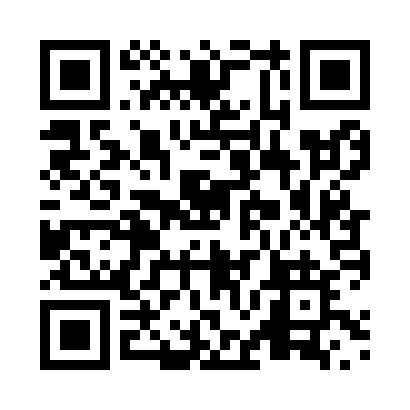 Prayer times for Udora, Ontario, CanadaMon 1 Apr 2024 - Tue 30 Apr 2024High Latitude Method: Angle Based RulePrayer Calculation Method: Islamic Society of North AmericaAsar Calculation Method: HanafiPrayer times provided by https://www.salahtimes.comDateDayFajrSunriseDhuhrAsrMaghribIsha1Mon5:356:571:205:507:459:072Tue5:336:551:205:517:469:083Wed5:316:531:205:527:479:104Thu5:296:511:205:537:489:115Fri5:276:501:195:537:509:136Sat5:256:481:195:547:519:147Sun5:236:461:195:557:529:168Mon5:216:441:185:567:539:179Tue5:186:431:185:577:549:1910Wed5:166:411:185:577:569:2011Thu5:146:391:185:587:579:2212Fri5:126:371:175:597:589:2313Sat5:106:361:176:007:599:2514Sun5:086:341:176:018:019:2615Mon5:066:321:176:018:029:2816Tue5:046:301:166:028:039:3017Wed5:026:291:166:038:049:3118Thu5:006:271:166:048:059:3319Fri4:586:251:166:058:079:3420Sat4:566:241:166:058:089:3621Sun4:546:221:156:068:099:3822Mon4:526:211:156:078:109:3923Tue4:506:191:156:088:129:4124Wed4:486:171:156:088:139:4325Thu4:466:161:156:098:149:4426Fri4:446:141:146:108:159:4627Sat4:426:131:146:118:169:4728Sun4:406:111:146:118:189:4929Mon4:386:101:146:128:199:5130Tue4:366:081:146:138:209:52